Publicado en  el 22/06/2015 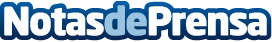 Banco Sabadell amplía su Comité de Dirección General con la incorporación  de Ramón de la Riva y Enric RoviraParalelamente, se ha efectuado la adaptación de las estructuras corporativas de la Dirección Financiera y de la Dirección de Operaciones y Desarrollo Corporativo, así como la ampliación de las funciones y estructura directiva en América. Estas modificaciones son previas al proceso de adquisición de TSB, que evoluciona según lo previsto.Datos de contacto:Banco SabadellNota de prensa publicada en: https://www.notasdeprensa.es/banco-sabadell-amplia-su-comite-de-direccion_1 Categorias: Finanzas http://www.notasdeprensa.es